                                                     ПРОРЕКТОРУ НИУ МГСУ      ЗАЯВЛЕНИЕв заключение до подписи начальника УМУ добавляются:Проректор, в чьи функциональные обязанности входит руководство ЦПДПК, Ответственный секретарь Приемной комиссии – при выполнении педагогической работы по приему в УниверситетНачальник УМУ                                                             ______________________ / ________________________Начальник ПФУ                                                             ______________________ / ________________________Распоряжение бухгалтерииУплатить за счет почасового фонда _____________________________________________________________                                                                                (сумма прописью) ___________________________________________________________________________________________Проректор                                                                    ______________________ / ________________________*Заявление без приложения недействительноСтраница 1 (лицевая сторона)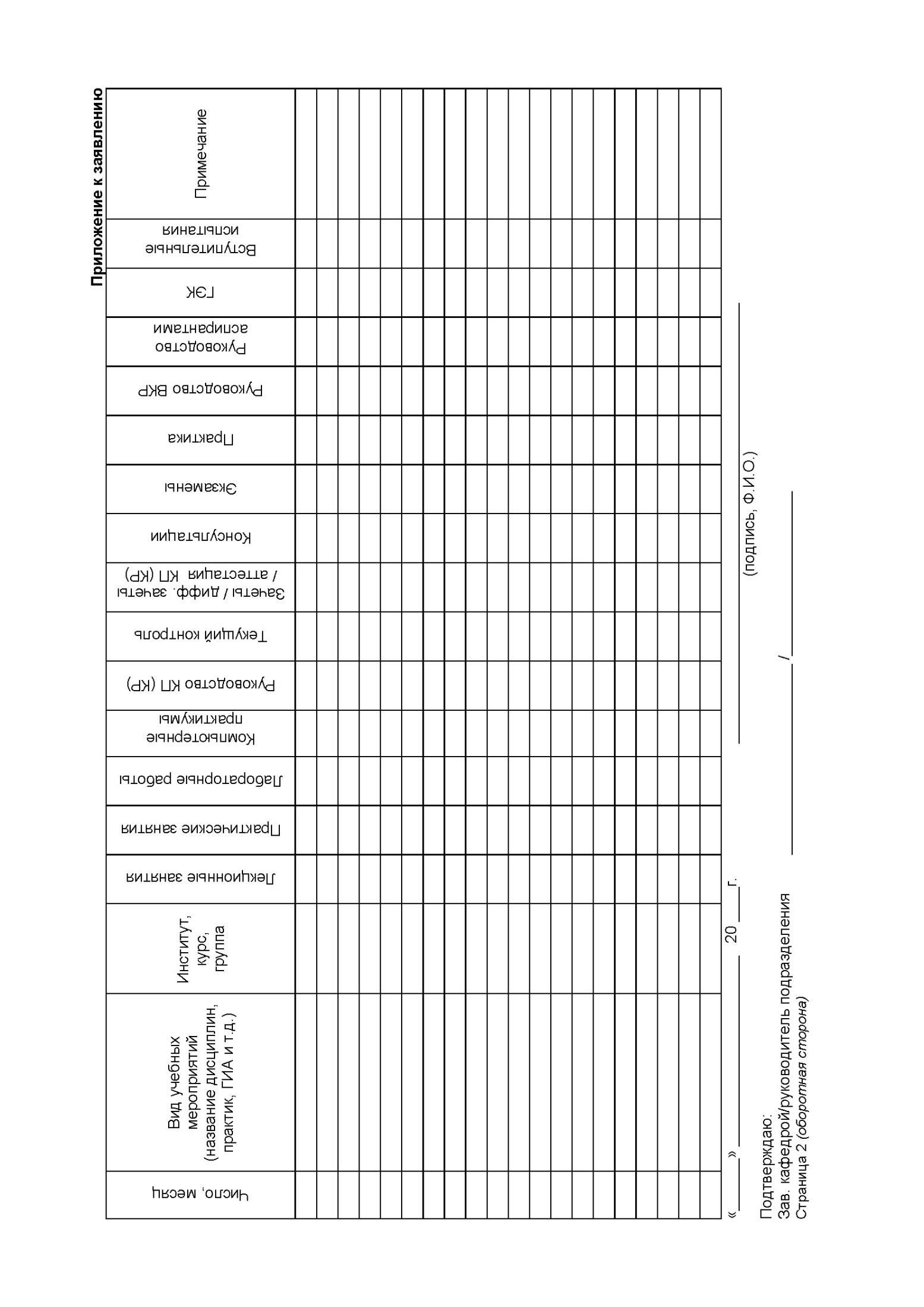 от____________________________________________________                                                 (фамилия, имя, отчество)подразделение_________________________________________должность_____________________________________________КГ___________________________________________________         Прошу оплатить мне исполнение педагогической работы на кафедре (в подразделении) __________________________________________________________________________________________на условиях почасовой оплаты труда в количестве __________часов согласно распоряжению от _______________20___г.  №___________.Мною в течение с ____________________ 20___г.   по ____________________20___г. проведены учебные мероприятия с обучающимися/абитуриентами/слушателями подготовительного отделения в(нужное подчеркнуть)объеме __________________часов (приложение*).Заключение о выполнении работы